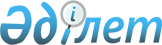 О Перечне вопросов для рассмотрения на заседаниях Правительства Республики Казахстан в IV квартале 2001 годаРаспоряжение Премьер-Министра Республики Казахстан от 2 октября 2001 года N 77-р

      1. Утвердить прилагаемый Перечень вопросов для рассмотрения на заседаниях Правительства Республики Казахстан в IV квартале 2001 года. 

      2. Центральным исполнительным органам обеспечить своевременную подготовку и внесение материалов для рассмотрения на заседаниях Правительства Республики Казахстан. 



 

      Премьер-Министр 

 

                                                 Утвержден                                        распоряжением Премьер-Министра                                             Республики Казахстан                                         от 2 октября 2001 года N 77-р 



 

                                Перечень         вопросов для рассмотрения на заседаниях Правительства              Республики Казахстан в IV квартале 2001 года__________________________________________________________________________  Дата  |      Наименование вопроса      |Ответственные за | Докладчики        |                                |   подготовку    |--------------------------------------------------------------------------    1   |                2               |          3      |       4--------------------------------------------------------------------------   9     O ходе реализации Соглашения о     Министерство     Школьник В.С.октября  разделе продукции по Северному     энергетики и          Каспию                             минеральных                                             ресурсов   9     "О ходе реализации Программы по    Министерство     Байменов А.М.октября  борьбе с бедностью и безработицей" труда и          Кулагин С.В.         в Акмолинской, Восточно-           социальной       Метте В.Л.         Казахстанской, Жамбылской и        защиты           Умбетов С.А.         Атырауской областях                населения,       Даукеев С.Ж.                                            Акимы областей   23    О Концепции введения               Агентство по     Доскалиев Ж.А.октября  обязательного медицинского         делам          страхования в систему              здравоохранения         здравоохранения Республики          Казахстан   23    О состоянии и перспективах         Министерство     Кулекеев Ж.А.октября  вступления Казахстана во           экономики и         Всемирную торговую организацию     торговли   23    О Концепции развития Агентства     Агентство по    Нуркадилов З.К.октября  Республики Казахстан по            чрезвычайным          чрезвычайным ситуациям и           ситуациям         проблемных вопросах АЧС   6     Об итогах исполнения               Министерство     Есенбаев М.Т. ноября  государственного бюджета за        финансов         девять месяцев 2001 года   6     Об итогах социально-               Министерство     Кулекеев Ж.А. ноября  экономического развития            экономики и          Республики Казахстан и о ходе      торговли         выполнения Программы действий          Правительства Республики          Казахстан на 2000-2002 годы за          январь-сентябрь 2001 года   13    О проекте Стратегии развития       Министерство     Школьник В.С. ноября  газовой отрасли Республики         энергетики и          Казахстан до 2015 года             минеральных                                            ресурсов   13    О результатах деятельности         Комитет по       Рогов И.И.  ноября  региональных комиссий              борьбе с         Муканов С.К.         Карагандинской области и города    наркоманией и         Алматы по борьбе с наркоманией и   наркобизнесом         наркобизнесом по выполнению        Министерства         мероприятий Стратегии и            юстиции         Государственной программы борьбы          с наркоманией и наркобизнесом  20     О состоянии охраны и безопасности  Министерство     Байменов А.М.ноября   труда на предприятиях горно-       труда и         металлургического комплекса        социальной         Республики Казахстан               защиты населения  20     Об основных направлениях развития  Национальный     Марченко Г.А.ноября   рынка ценных бумаг                 Банк   4     О реформировании государственной   Агентство по     Имашев Б.М. декабря  системы лицензирования и           регулированию    Кулекеев Ж.А.         регистрации                        естественных                                             монополий, защите                                            конкуренции и                                             поддержке малого                                             бизнеса,                                             Министерство                                             экономики и                                            торговли   4      О проекте Плана законопроектных    Министерство     Рогов И.И.декабря  работ Правительства Республики     юстиции         Казахстан на 2002 год  18     О ходе реализации постановления    Министерство     Кулекеев Ж.А.декабря  Правительства Республики           экономики и      Есимов А.С.         Казахстан от 5 сентября 2000 года  торговли,          N 1347  P001347_  "Об утверждении    Министерство         Программы развития                 сельского         машиностроительного комплекса      хозяйства         Республики Казахстан на          2000-2003 годы"  18     О подготовке спортсменов           Агентство по    Турлыханов Д.Б.декабря  Республики Казахстан к XIX зимним  туризму и         Олимпийским играм 2002 года в      спорту         Солт-Лейк-Сити, США--------------------------------------------------------------------------(Специалисты: Склярова И.В.,                    Мартина Н.А.)      
					© 2012. РГП на ПХВ «Институт законодательства и правовой информации Республики Казахстан» Министерства юстиции Республики Казахстан
				